			Anexă la Hotărârea Curții de Conturi nr. 18 din 25.05.2022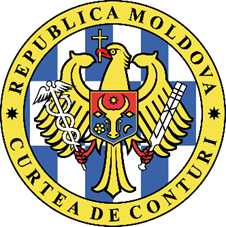 CURTEA DE CONTURI A REPUBLICII MOLDOVARAPORTUL auditului asupra rapoartelor financiare consolidate ale Ministerului Justiției încheiate la 31 decembrie 2021I. OPINIE CU REZERVEAm auditat rapoartele financiare consolidate ale Ministerului Justiției pentru exercițiul încheiat la 31 decembrie 2021, care cuprind Bilanțul contabil, Raportul privind veniturile și cheltuielile, Raportul privind fluxul mijloacelor bănești, Raportul privind executarea bugetului, Raportul narativ privind executarea bugetului pentru anul 2021, inclusiv un sumar al politicilor contabile semnificative. În opinia noastră, cu excepția efectelor unor aspecte descrise în secțiunea Baza pentru opinia cu rezerve, rapoartele financiare, sub toate aspectele semnificative, oferă o imagine corectă și fidelă în conformitate cu cadrul de raportare financiară aplicabil.II. BAZA PENTRU OPINIA CU REZERVE2.1. Neaplicarea regulilor generale de evaluare și înregistrare în cazul a 35 de terenuri cu suprafața totală de 82,02 ha de către 12 instituții din subordinea Administrației Naționale a Penitenciarelor a condiționat denaturarea semnificativă a soldului subclasei „Active neproductive”, acesta fiind subevaluat cu suma de 105,9 mil. lei.2.2. Neaplicarea regulilor de capitalizare a valorii lucrărilor de reparație capitală a clădirilor și altor obiecte reconstruite/reparate de către 9 instituții penitenciare din subordinea Administrației Naționale a Penitenciarelor, în sumă de 51,5 mil.lei, a determinat supraevaluarea soldului investițiilor capitale în curs de execuție cu 44,5 mil. lei, subevaluarea valorii clădirilor cu 45,3 mil. lei și a construcțiilor speciale cu 6,2 mil. lei.2.3. Casarea și trecerea neregulamentară la cheltuieli de către Administrația Națională a Penitenciarelor a stocurilor de materiale circulante în sumă de 7,7 mil. lei au condiționat supraevaluarea soldului subclasei „Bunuri-cheltuieli privind utilizarea stocurilor” cu suma menționată.2.4. Administrația Națională a Penitenciarelor și unele instituții din subordine, precum și Inspectoratul Național de Probațiune n-au aplicat regulile generale de recunoaștere și clasificare a activelor nefinanciare, fiind supraevaluate soldurile subclaselor: „Mijloace fixe” - cu 3,3 mil.lei, și „Stocuri de materiale circulante” - cu 3,0 mil.lei.Am realizat misiunea de audit public extern în conformitate cu Standardele Internaționale ale Instituțiilor Supreme de Audit aplicate de Curtea de Conturi. Responsabilitățile noastre, potrivit standardelor respective, sunt expuse în secțiunea Responsabilitățile auditorului într-un audit al rapoartelor financiare din prezentul Raport de audit. Suntem independenți față de instituția auditată și am îndeplinit responsabilitățile de etică conform cerințelor Codului etic al Curții de Conturi. Considerăm că probele de audit obținute sunt suficiente și adecvate pentru a furniza o bază pentru opinia noastră.III. PARAGRAF DE EVIDENȚIERE Atragem atenția asupra faptului că nerespectarea legislației muncii de către Ministerul Justiției și Inspectoratul Național de Probațiune a cauzat declanșarea unor litigii judiciare și restabilirea în funcție a persoanelor prin hotărârile instanței de judecată, cu suportarea cheltuielilor suplimentare din buget în sumă de 1,1 mil.lei pentru absența forțată de la locul de muncă. Opinia nu este modificată din cauza acestui aspect. IV. ASPECTE-CHEIE DE AUDITAspectele-cheie de audit sunt acele aspecte care, în baza raționamentului nostru profesional, au avut o importanță majoră pentru auditul rapoartelor financiare consolidate ale Ministerului Justiției încheiate la 31 decembrie 2021. Aceste aspecte au fost abordate în contextul auditului rapoartelor financiare în ansamblu și în formarea opiniei noastre asupra acestora, și nu oferim o opinie separată cu privire la aceste aspecte. Cu excepția aspectului descris în secțiunea Baza pentru opinia cu rezerve, am determinat că nu mai există alte aspecte-cheie de audit care trebuie comunicate în Raportul de audit. V. ALTE INFORMAȚII5.1. Administrația Națională a Penitenciarelor nu a asigurat transmiterea, în temeiul normei legale,  către Agenția Proprietății Publice a valorii capitalului social de 2,2 mil.lei al 4 întreprinderi de stat din  cadrul sistemului penitenciar, care au fost incluse în Lista întreprinderilor de stat fondate de Agenția Proprietății Publice, aprobată de Guvern,  fapt care a condiționat supraevaluarea soldului subclasei „Creanțe interne” din rapoartele financiare consolidate ale Ministerului Justiției cu suma menționată. Situația constatată a fost cauzată de interpretarea neunivocă de către entitățile menționate a legislației cu privire la modalitatea de transmitere a capitalului social, precum și de nedelegarea de către Administrația Națională a Penitenciarelor a reprezentanților săi în comisia mixtă de transmitere a capitalului social către Agenția Proprietății Publice.5.2. Calcularea incorectă de către Administrația Națională a Penitenciarelor și 13 instituții din subordine, precum și de către Inspectoratul Național de Probațiune a uzurii mijloacelor fixe, urmare stabilirii neregulamentare a duratei de funcționare utilă a acestor mijloace, a determinat  subevaluarea soldului subclasei „Cheltuieli privind deprecierea activelor” cu 1,6 mil.lei și supraevaluarea  soldului subclasei „Mijloace fixe” cu aceeași sumă.5.3. Neaplicarea conformă a reglementărilor legislației cu referire la timpul de muncă a condiționat stabilirea și calcularea neregulamentară de către 4 instituții penitenciare din subordinea Administrației Naționale a Penitenciarelor a duratei timpului de muncă în schimbul de noapte, fapt care a generat efectuarea unor cheltuieli suplimentare de 0,9 mil.lei și supraevaluarea cheltuielilor de personal cu aceeași sumă. 5.4. Neaplicarea regulilor generale de evaluare și înregistrare de către Inspectoratul Național de Probațiune a 6 bunuri imobile cu valoarea totală de bilanț de 0,7 mil.lei nu a asigurat contabilizarea regulamentară (cantitativ-valorică) a acestora, fiind înregistrate ca obiect unic în evidența contabilă. Concomitent, se menționează neevaluarea și neînregistrarea conformă de către Ministerul Justiției, Administrația Națională a Penitenciarelor și 7 instituții din subordine, precum și de către Inspectoratul Național de Probațiune a 75 de clădiri/construcții cu suprafața totală de 7572,2 m2 , fără valoarea de bilanț, fapt care a afectat, prin context, soldul subclasei „Mijloace fixe” din rapoartele financiare consolidate.VI. BUNA GUVERNANȚĂ6.1. Sistemul de control intern managerial existent în cadrul Ministerului Justiției nu a asigurat în măsură deplină gestionarea riscurilor financiar-contabile aferente întocmirii și consolidării reale și fidele a rapoartelor financiare la nivel de sistem. În aspect financiar, nefuncționalitatea unor activități de control a generat deficiențe și nereguli la evaluarea și înregistrarea în evidența contabilă a unor terenuri și bunuri imobile din gestiune, capitalizarea cheltuielilor aferente lucrărilor de reparație capitală, contabilizarea stocurilor de materiale circulante, recunoașterea, clasificarea și atribuirea activelor nefinanciare, care au denaturat rapoartele financiare consolidate ale Ministerului Justiției încheiate la 31 decembrie 2021. 6.2. În structura organizațională a Ministerului Justiției s-a instituit, conform cerințelor Legii nr.229 din 23.09.2010, subdiviziunea de audit intern, care a funcționat parțial, din cauza fluctuației  personalului cu atribuții de audit. Totodată, se remarcă că, pe parcursul anului 2021, n-au fost realizate în cadrul activității de audit intern misiuni de asigurare și de consiliere, precum și nu s-au evaluat procesele cu risc sporit, inclusiv în domeniul financiar-contabil. Ca rezultat, din lipsa consultanţei şi a furnizării  unei asigurări obiective privind eficacitatea sistemului de control intern managerial, menite să adauge valoare și să îmbunătățească activitatea ministerului, nu a fost asigurată gestionarea riscurilor aferente proceselor financiar-contabile la întocmirea și consolidarea situațiilor financiare.6.3. Prin Hotărârea Curții de Conturi nr.24 din 15 iunie 2021, Ministerului Justiției și instituțiilor din subordine auditate le-au fost înaintate 8 recomandări, dintre care 2 recomandări au stat la baza opiniei cu rezerve. Din totalul recomandărilor, 1 recomandare a fost  implementată, 4 recomandări - parțial implementate, și 3 - neimplementate, nivelul de implementare a recomandărilor fiind de 37,5%. Neimplementarea recomandărilor de către Ministerul Justiției și instituțiile din subordine a generat menținerea în continuare a unor aspecte semnificative care au determinat modificarea opiniei și în anul 2021.6.4. Nefuncționalitatea unor elemente ale sistemului de control intern managerial a generat unele deficiențe la efectuarea inventarierii elementelor de activ și pasiv în cadrul Ministerului Justiției și Inspectoratului Național de Probațiune. Ca rezultat, inventarierea desfășurată în cadrul entităților menționate nu a contribuit pe măsură la atingerea scopului principal privind stabilirea și evaluarea reală a elementelor de activ și pasiv, în vederea întocmirii și consolidării situațiilor financiare reale și fidele.6.5.  În anul 2021 se atestă un nivel redus de executare a unor investiții capitale în cadrul Ministerului Justiției, auditul identificând unele problematici și deficiențe în procesele de construcție și de reconstrucție a unor obiective investiționale, nefiind valorificate resursele bugetare pentru investiții capitale în sumă totală de 121,0 mil.lei. Referitor la investițiile capitale pentru construcția sediilor unor judecătorii, se menționează că, prin Hotărârea Parlamentului nr.21 din 03.03.2017, a fost aprobat Planul de construire a clădirilor noi și/sau de renovare a clădirilor existente, necesare pentru buna funcționare a instanțelor judecătorești. Auditul a relevat că Ministerul Justiției nu a asigurat realizarea etapizată a acțiunilor Planului pentru anul 2021, nefiind elaborată documentația de proiect și nici executate lucrările de construcție a sediilor judecătoriilor. Urmare acestui fapt, n-au fost valorificate resursele bugetare pentru investiții capitale în sistemul judecătoresc în sumă de 4,0 mil.lei. Cele menționate au fost cauzate, în special, de insuficiența coordonării și monitorizării de către Ministerul Justiției a procesului de implementare a Planului menționat, de lipsa în cadrul Ministerului Justiției și Agenției de Administrare a Instanțelor Judecătorești a personalului calificat în domeniul proiectării tehnice și construcțiilor, precum și de disensiunile legate de transmiterea unor terenuri din administrarea unor autorități publice centrale sau locale în gestiunea Ministerului Justiției.Cât privește investițiile capitale în cadrul sistemului penitenciar, se menționează că, în vederea îmbunătățirii condițiilor de detenție potrivit normelor și standardelor internaționale, Guvernul Republicii Moldova și-a asumat obiectivul de construcție și reconstrucție a unor penitenciare, conform Planului de acțiuni și Strategiei de dezvoltare a sistemului administrației penitenciare pentru anii 2016-2020. Referitor la construcția penitenciarului din Chișinău, se remarcă că pentru executarea investițiilor capitale la acest obiectiv s-au prevăzut mijloace în sumă de 79,4 mil.lei, care nu au fost valorificate, din motivul neinițierii lucrărilor de construcție a penitenciarului și al incapacității funcționale a Unității de implementare a Proiectului de construcție a penitenciarului din Chișinău de a asigura implementarea proiectului, urmare demisiei personalului. De asemenea, auditul a relevat că, deși la finele anului 2019 s-au finalizat lucrările de construcție și reconstrucție a obiectivului investițional „Reconstrucția Penitenciarului nr.10-Goian”, în valoare de 38,2 mil.lei, până la finele anului 2021 n-a fost efectuată regulamentar recepția la terminarea lucrărilor, precum și darea în exploatare a obiectului. Situația respectivă a fost cauzată de faptul că, după finalizarea lucrărilor de reconstrucție, în procesul inspectării obiectelor reconstruite de către Administrația Națională a Penitenciarelor, s-au depistat un șir de deficiențe, care au fost prezentate antreprenorului pentru remediere.Referitor la lucrările de construcție la obiectivul investițional „Construcția Casei de arest cu capacitatea de 650 locuri în mun. Bălți (prima etapă)”, se remarcă că, pe parcursul anului 2021 au fost contractate servicii de actualizare a documentației de proiectare aferente etapei a II-a de construcție, în sumă de 1,3 mil.lei, raportul de expertiză fiind prezentat autorității contractante către finele lunii decembrie. Etapa a doua a executării lucrărilor de construcție urmează a fi inițiată după efectuarea procedurii de achiziție a lucrărilor, care nu a fost organizată din motivul apariției unor disensiuni cu autoritățile administrației publice locale referitoare la apartenența terenului de construcție pentru zona administrativă de 0,77 ha, precum și la delimitarea acestuia, fapt care împiedică primirea autorizației de construire pentru etapa a II-a a lucrărilor la obiectivul menționat. Situațiile atestate de audit afectează implementarea în termen a unor politici guvernamentale în domeniul justiției, care țin de asigurarea instanțelor judecătorești cu sedii și condiții adecvate de muncă și îmbunătățirea condițiilor de detenție. Concomitent, aceste situații generează un impact financiar negativ, implicând costuri suplimentare din bugetul de stat, cauzate de tergiversările în realizarea construcției și reconstrucției obiectelor investiționale.VII. RESPONSABILITĂȚILE CONDUCERII PENTRU RAPOARTELE FINANCIAREMinistrul Justiției, în calitate de conducător al organului central de specialitate al administrației publice, este responsabil de întocmirea, semnarea și prezentarea corectă și fidelă a rapoartelor financiare consolidate în conformitate cu cadrul de raportare financiară aplicabil, precum și de organizarea controlului intern managerial, pentru a asigura desfășurarea organizată și eficientă a activității, inclusiv respectarea strictă a integrității activelor, prevenirea și descoperirea cauzelor de fraudă și/sau eroare, exactitatea și plenitudinea înregistrărilor contabile, precum și pregătirea oportună a unor informații financiare credibile.VIII. RESPONSABILITĂȚILE AUDITORULUI ÎNTR-UN AUDIT AL RAPOARTELOR FINANCIAREResponsabilitatea noastră este de a planifica și a realiza misiunea de audit, cu obținerea probelor suficiente și adecvate în vederea susținerii bazei pentru opinia de audit. Obiectivele noastre sunt: obținerea unei asigurări rezonabile că rapoartele financiare consolidate nu sunt afectate de denaturări semnificative, cauzate de fraude sau erori, precum și emiterea unei opinii.Asigurarea rezonabilă este un nivel ridicat de asigurare, dar nu este o garanție că un audit efectuat în conformitate cu Standardele Internaționale va detecta întotdeauna o denaturare semnificativă atunci când ea există. Denaturările pot fi urmare a fraudelor sau erorilor. Totodată, denaturările pot fi considerate semnificative dacă, în mod individual sau în ansamblu, pot influența deciziile economice ale utilizatorilor acestor rapoarte financiare consolidate. O descriere suplimentară a responsabilităților auditorului într-un audit al rapoartelor financiare este plasată pe site-ul Curții de Conturi, la adresa: http://www.ccrm.md/activitatea-curtii-de-conturi-1-25. Această descriere face parte din Raportul nostru de audit.Membrii echipei de audit:Auditor public principal                                                                                                                  Tudor SuhanAuditoare publică superioară                                                                                                       Natalia CabacȘeful echipei de audit                                                                                                                         Tudor SulaResponsabil de întocmirea Raportului de audit: șeful Direcției audit I din cadrul Direcției generale de audit I,auditor public                                                                                                                                     Ion BulmagaResponsabilă de audit:                                                           șefa Direcției generale de audit I, auditoare publică                                                               Natalia TrofimMD-2001, mun. Chișinău, bd. Ștefan cel Mare și Sfânt nr.69, tel.: (+373) 22 23 25 79, fax: (+373) 22 23 30 20,www.ccrm.md; e-mail: ccrm@ccrm.md